О внесении изменений в решение Совета Сахаровского сельского поселения от 25.09.2017г. № 54 «О Порядке размещения на официальном сайте Алексеевского муниципального района Республики Татарстан в информационно- телекоммуникационной сети «Интернет» и предоставления для опубликования средствам массовой информации сведений о доходах, расходах, об имуществе и обязательствах имущественного характера, представленных лицами, замещающими в муниципальном образовании Сахаровское сельское поселение Алексеевского муниципального района Республики Татарстан муниципальные должности и должность руководителя Исполнительного комитета по контракту»	В соответствии с Указом Президента Российской Федерации от 10.12.2020 №778 О мерах по реализации отдельных положений Федерального закона «О цифровых финансовых активах, цифровой валюте и о внесении изменений в отдельные законодательные акты Российской Федерации» и рассмотрев протест прокуратуры Алексеевского района от 16.03.2022 №02-08-01	Совет Сахаровского сельского поселения решил:Подпункт «г» пункта 3 Порядка размещения на официальном сайте Алексеевского муниципального района Республики Татарстан в информационно- телекоммуникационной сети «Интернет» и предоставления для опубликования средствам массовой информации сведений о доходах, расходах, об имуществе и обязательствах имущественного характера, представленных лицами, замещающими в муниципальном образовании Сахаровское сельское поселение Алексеевского муниципального района Республики Татарстан муниципальные должности и должность руководителя Исполнительного комитета по контракту», утвержденного решением Совета Сахаровского сельского поселения от 25.09.2017г. № 54, изложить в следующей редакции:«г) сведения об источниках получения средств, за счет которых совершены сделки (совершена сделка) по приобретению земельного участка, другого объекта недвижимого имущества, транспортного средства, ценных бумаг (долей участия, паев в уставных (складочных) капиталах организаций), цифровых финансовых активов, цифровой валюты, если общая сумма таких сделок (сумма такой сделки) превышает общий доход служащего (работника) и его супруги (супруга) за три последних года, предшествующих отчетному периоду".Разместить настоящее решение на официальном сайте Алексеевского муниципального района Республики Татарстан и Официальном портале правовой информации Республики Татарстан в информационно-телекоммуникационной сети Интернет.     3.Контроль за исполнением настоящего решения оставляю за собой.И.О.Главы Сахаровскогосельского поселения Алексеевского муниципального района 	                                               Н.И.ЛеденцовСОВЕТ САХАРОВСКОГО СЕЛЬСКОГО ПОСЕЛЕНИЯАЛЕКСЕЕВСКОГО МУНИЦИПАЛЬНОГО РАЙОНАРЕСПУБЛИКИ ТАТАРСТАН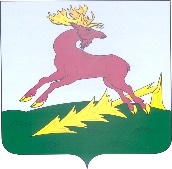 ТАТАРСТАН РЕСПУБЛИКАСЫАЛЕКСЕЕВСКМУНИЦИПАЛЬ РАЙОНЫНЫҢСАХАР АВЫЛҖИРЛЕГЕ  СОВЕТЫРЕШЕНИЕ04.04.2022                         с.СахаровкаКАРАР№ 72